Смесь сухая финишная высокопрочная «Реапол®-20 » М800 (В60)ТУ 5745-001-23526638-2013Для устройства промышленных антистатических полов.Расход смеси: 2.1-2.3кг/м2*ммРекомендуемая минимальная толщина слоя: 20-30ммДопустимая толщина слоя: 15-80мм.Расход воды: 2,0-3,0л/мешок.Состав: фракционированный песок, портландцемент, расширяющий агент, комплекс функциональных добавок, минеральные щелочестойкие пигменты.Безопасность. Содержит цемент! Во время работ необходимы защитные очки и перчатки. При попадании на кожные покровы и в глаза следует обильно промыть водой. Краткая инструкция по применению.Материал наносится по цементосодержащим основаниям.При нанесении материала и в течение 5-ти сут. после, температура воздуха и основания должна быть не менее +. Избегайте сквозняков.Следует выбирать конфигурацию и интенсивность заливки таким образом, чтобы наибольшее время между стыковкой замесов составляло менее 20-ти минут.Прочность основания под устраиваемое покрытие должна быть не менее 15МПа для легких (пешеходных нагрузок) нагрузок и не менее 30 МПа для нагрузок повышенной интенсивности (например, движение тележек массой более 3т на жестких пластиковых колесах).  Основание должно быть тщательно очищено от мусора и пыли. Рыхлые и замасленные участки должны быть удалены. Стены и колонны отсечены демпферной лентой. Стандартным способом подготовки основания является нанесение состава типа «Бетон-Контакт» или водоэмульсионной акриловой (латексной) фасадной грунтовки.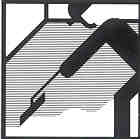  В любом случае, процесс грунтования поверхности следует прекращать только после того как поверхность, после высыхания, перестанет впитывать воду.  При приобретении и применении «Бетон-Контакта» (акрилового грунта) обратите внимание на его минимальную температуру нанесения и время полимеризации.  Если предполагаются нагрузки высокой интенсивности, необходимо обработать поверхность основания мозаично-шлифовальными или шарошечными машинами, с целью удаления цементного молочка и ослабленного верхнего слоя. Отмерить необходимое количество воды комнатной температуры из расчета 2,0-3,0 л на 25кг (мешок) сухой смеси. Внимание! Сухая смесь, на момент затворения, должна иметь температуру не менее +. Воду необходимо дозировать с погрешностью не более 3% от выбранного количества внутри указанного интервала.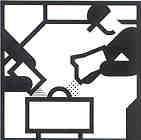 Высыпать в воду большую часть (2/3 - 3/4) сухой смеси.Перемешать принудительной или гравитационной растворомешалкой до однородного текучего состояния (около 1-2мин).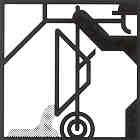 Досыпать остаток смеси и перемешать до однородного вязко-текучего состояния (около 1мин.). Возможно приготовление раствора машинным способом после предварительного подбора режимов смешивания и подачи.Вылить и равномерно распределить материал на поверхности по направляющим с помощью правила.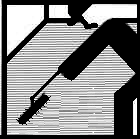              Через 1-2 мин провести виброуплотнение слоя. Раствор под воздействием вибрации выровняется и потеряет вовлеченный воздух.Без виброуплотнения материал не наберет максимальной прочности, при заглаживании поверхности лопастями могут образоваться воздушные пузыри под лицевым слоем. Через 2-3 часа (в зависимости от температуры основания и воздуха) можно начать обработку поверхности дисками бетоноотделочных машин («вертолетов»). Готовность к заглаживанию лопастями определяется по состоянию поверхности – она должна стать матовой и не пачкать руки. Нанесение лака или литиевой пропитки необходимо провести сразу после окончания обработки поверхности «вертолетами». В случае высокой температуры воздуха или низкой абсолютной влажности (в зимний период) для избегания последствий раннего пересыхания свежеуложенного покрытия, рекомендуется, сразу после обработки поверхности бетоноотделочными машинами, укрыть покрытие внахлест полиэтиленовой пленкой.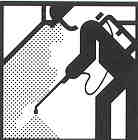 После обработки свежеуложенного покрытия пропиткой или кьюрингом, для избегания пересыхания и повреждения поверхности, рекомендуется укрыть пол полиэтиленовой пленкой на 3-7суток в зависимости от температуры воздуха и основания.Нарезать швы, с размером карты не более 6х6м, по достижении достаточной прочности – 24-72ч, в зависимости от температуры основания и воздуха. Швами необходимо отсечь колонны и въездную группу, прилегающую к улице.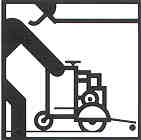 Утилизация. Сухую смесь и затвердевший материал нужно утилизировать как  строительные отходы.Материал нельзя спускать в канализацию. Упаковку можно утилизировать как бытовой мусор.Срок хранения 6 мес. с даты производства, при условии хранения в заводской упаковке в сухом помещении.